МІНІСТЕРСТВО ОСВІТИ І НАУКИ УКРАЇНИВІННИЦЬКИЙ ТЕХНІЧНИЙ КОЛЕДЖМАЛА АКАДЕМІЯ НАУК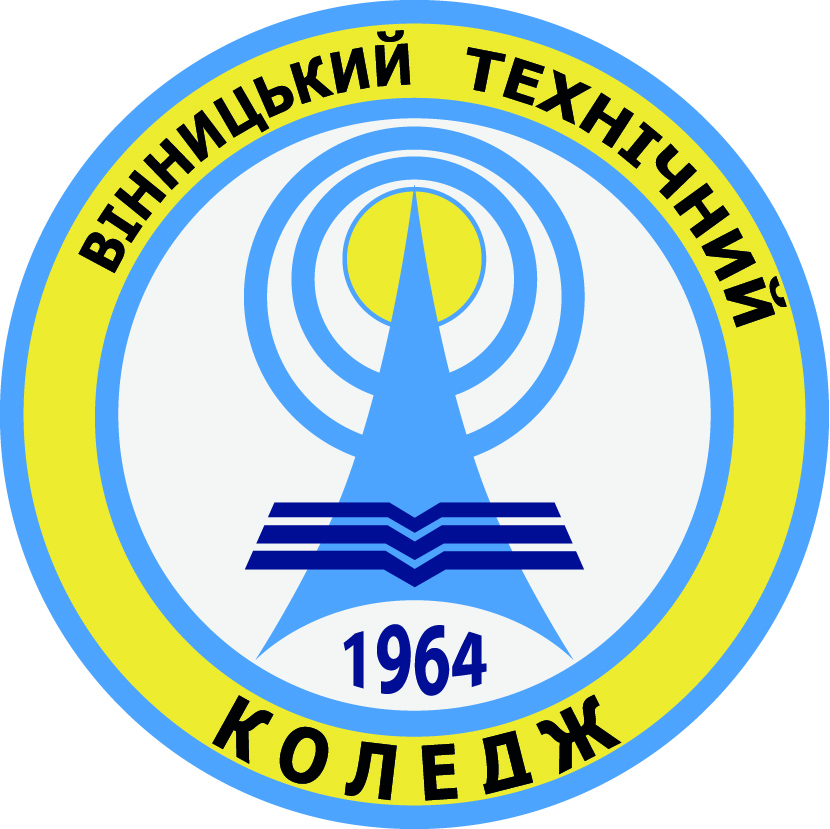 ПРОГРАМА	СТУДЕНСЬКОГО     НАУКОВОГО ФОРУМУ   19 квітня  2016 року   Вінниця 2016ПОРЯДОК РОБОТИ КОНФЕРЕНЦІЇРегламентПЛЕНАРНЕ ЗАСІДАННЯ (читальна зала)ДОПОВІДІ:СЕКЦІЯ ІПРИРОДНИЧО-МАТЕМАТИЧНІ НАУКИ(аудиторія № 311)Керівник секції:        Секретар секції:ДОПОВІДІ:Обговорення доповідейСЕКЦІЯ ІІТЕХНІЧНІ НАУКИ   (аудиторія № 305)Керівник секції:Секретар секції:Бєлов Олександр,  Грущенко Владислав ІНФОРМАЦІЙНО-ДОВІДКОВА БАЗА ДАНИХ  «РОЗРОБКА ІНФОРМАЦІЙНОЇ СИСТЕМИ ОБЛІКУ ДИПЛОМНИХОбговорення доповідейСЕКЦІЯ ІІІЕКОНОМІЧНІ НАУКИ(аудиторія № 309) Керівник секції:Секретар секції:ДОПОВІДІ:Обговорення  доповідейСЕКЦІЯ IVГУМАНІТАРНІ  НАУКИ(аудиторія № 412) Керівник секції:Секретар  секції:ДОПОВІДІ:Обговорення  доповідейДЛЯ НОТАТОК______________________________________________________________________________________________________________________________________________________________________________________________________________________________________________________________________________________________________________________________________________________________________________________________________________________________________________________________________________________________________________________________________________________________________________________________________________________________________________________________________________________________________________________________________________________________________________________________________________________________________________________________________________________________________________________________________________________________________________________________________________________________________________________________________________________________________________________________________________________________________________________________________________________________________________________________________________________________________________________________________________________________________________________________1300 – 1330   1330 – 1500 Пленарне засідання (актова зала)Робота секцій Доповідь на  пленарному засіданні Повідомлення на засіданнях секційВиступи в обговоренні до 15 хв.до 7 хв.3 хв.      Домінський  Олег          Станіславович– кандидат педагогічних наук, доцент, Голова ради директорів коледжів і технікумів Вінницької області, директор  Вінницького технічного коледжу.      Моторна Леся                     Володимирівна– кандидат педагогічних наук, методист ради директорів коледжів і технікумів Вінницької області.Моторна Леся Володимирівна– кандидат педагогічних наук, викладач біології та екології Вінницького технічного коледжу Овчар Іван Миколайович– голова циклової комісії природничо-математичних дисциплін та основ інформатики Вінницького технічного коледжуБакар ТарекВЕГЕТАТИВНЕ РОЗМНОЖЕННЯ ТРОПІЧНИХ                                      І СУБТРОПІЧНИХ   РОСЛИН В УМОВАХ ЗАКРИТОГО ГРУНТУВаргатюк Тетяна ДОСЛІДЖЕННЯ  ЗАЛЕЖНОСТІ  ВИНИКНЕННЯ  ВІРУСНИХ ХВОРОБ  ВІД  СПОСОБУ  ЖИТТЯ В  СТУДЕНТІВ  ВІННИЦЬКОГО  ТЕХНІЧНОГО  КОЛЕДЖУКоломієць ОксанаВИЗНАЧЕННЯ ОРГАНОЛЕПТИЧНИХ ПОКАЗНИКІВ ТА ФАЛЬСИФІКАЦІЙ У ВИГОТОВЛЕННІ МЕДУКаменюк МаріяЗАСТОСУВАННЯ ТРИГОНОМЕТРИЧНИХ ФУНКЦІЙ ДО РОЗВ’ЯЗУВАННЯ ЗАДАЧ ЕКОНОМІКИЛабунець Юлія, Соловей ОленаРоль комп’ютера  в житті студентів першого курсу ВТКМрук НадіяВИЗНАЧЕННЯ ВМІСТУ ВІТАМІНУ С У ФРУКТАХ І ФРУКТОВИХ СОКАХМельник МирославаВИГОТОВЛЕННЯ  ІНДИКАТОРІВ  В  ЛАБОРАТОРНИХ  УМОВАХ  ТА ДОСЛІДЖЕННЯ ЇХ ВЛАСТИВОСТЕЙТуржанський АнтонДОСЛІДЖЕННЯ ТА АНАЛІЗ ВПЛИВУ ПРОЦЕСУ СПАЛЮВАННЯ ЛИСТЯ НА НАВКОЛИШНІЙ СВІТ ТА ЗДОРОВ’Я ЛЮДИНИЦирульник Сергій Михайлович– кандидат технічних наук, доцент, голова циклової комісії радіотехніки Вінницького технічного коледжу.Ситніков Олександр Олексійович  – голова  циклової  комісії електромеханіки.РОЗДІЛ ІІТЕХНІЧНІ НАУКИБілаш ОлександрАНАЛІЗ ЧАСТОТНОГО ДІАПАЗОНУ У М. ВІННИЦЯКобзар ОлександрДОСЛІДЖЕННЯ ЕЛЕКТРОМАГНІТНОГО ВИПРОМІНЮВАННЯ БЛИЖНЬОЇ ЗОНИ СУЧАСНИХ МОБІЛЬНИХ ТЕЛЕФОНІКостюк Вадим, Ванжа ВладиславМЕТОДИ ДІАГНОСТИКИ СТАРТЕРНИХ АКУМУЛЯТОРНИХ БАТАРЕЙНедосейкін Олександр, Заїчко ЮрійАВТОМАТИЧНА ПРИСТАВКА ДО ЗАРЯДНОГО ПРИСТРОЮСтаніславенко МаксимДОСЛІДЖЕННЯ ВПЛИВУ ФАКТОРІВ НАВКОЛИШНЬОГО СЕРЕДОВИЩА НА ВЛАСТИВОСТІ МАТЕРІАЛІВ ТА ВИЗНАЧЕННЯ ТИПУ МАТЕРІАЛУ ДАТЧИКІВ ДЛЯ ВИГОТОВЛЕННЯ ПРИСТРОЇВ, ЩО ВИМІРЮЮТЬ ПАРАМЕТРИ ПОВІТРЯ НАВКОЛИШНЬОГО СЕРЕДОВИЩАПустовіт Дмитро, Самборський МихайлоДОСЛІДЖЕННЯ ВІБРАЦІЇ У ЛАБАРАТОРІЯХ ТА МАЙСТЕРНЯХ ВІННИЦЬКОГО ТЕХНІЧНОГО КОЛЕДЖУПоповський ТарасВИКОРИСТАННЯ СОНЯЧНИХ БАТАРЕЙКрисак Андрій Олексійович– кандидат економічних наук, голова циклової комісії фінансів Вінницького технічного коледжуАлексєєнко Олександра Анатоліївна –  голова циклової комісії транспортного менеджменту та економіки Вінницького технічного коледжуВолодовська МаріяОПОДАТКУВАННЯ ДОХОДІВ ФІЗИЧНИХ ОСІБ ТА ЗНАЧЕННЯ В НАДХОДЖЕННЯХ МІСЦЕВИХ БЮДЖЕТІВГригоренко Олена АНАЛІЗ ефективності СИСТЕМИ МІСЦЕВОГО ОПОДАТКУВАННЯ В УкраїніКурдибаха Катерина«ЕКСПОРТНО-ІМПОРТНІ ОПЕРАЦІЇ ВІННИЦЬКОЇ ОБЛАСТІ ЗА ПЕРІОД 2009-2015 рр.:  АНАЛІЗ ТА ПЕРСПЕКТИВИ РОЗВИТКУ ТОРГІВЕЛЬНОГО ПОТЕНЦІАЛУ РЕГІОНУ»Савченко Іванна, Питель Любов ВИВЧЕННЯ ЕКОНОМІЧНОЇ ДІЯЛЬНОСТІ РЕГІОНІВ УКРАЇНИ, ЧЕРЕЗ ЗБІР ТА ОБРОБКУ СТАТИСТИЧНИХ  ПОКАЗНИКІВ Стовбатько ТетянаЕФЕКТИВНІСТЬ ЗАСТОСУВАННЯ ДОХІДНОГО ПІДХОДУ ПІД ЧАС ОЦІНКИ ЦІЛІСНОГО МАЙНОВОГО КОМПЛЕКСУПанасюк ОлегДОСЛІДЖЕННЯ НАСЛІДКІВ І ПРОБЛЕМ НАВАНТАЖЕННЯ НА МІСЦЕВИЙ БЮДЖЕТ В РЕЗУЛЬТАТІ ПРОЦЕСУ ДЕЦЕНТРАЛІЗАЦІЇ ВЛАДИПістун ОльгаУПРАВЛІННЯ ОБОРОТНИМ КАПІТАЛОМПольгуль  ДмитроШЛЯХИ ВДОСКОНАЛЕННЯ МЕТОДИКИ ОЦІНКИ ФІНАНСОВОЇ СТІЙКОСТІ ПІДПРИЄМСТВ УКРАЇНИЯцишена ЯнаПОДАТОК НА МАЙНО: СУЧАСНИЙ СТАН, ПРОБЛЕМИ ТА ШЛЯХИ ВИРІШЕННЯШевчук Ніна Іванівна– заступник директора з виховної роботи Вінницького технічного коледжуКрисак Лариса Василівна – викладач іноземних мов Вінницького технічного коледжу Лабунець ЮліяТРАДИЦІЇ ТА ЗВИЧАЇ МОЛОДІ НА ПОДІЛЛІМатієнко Віталій «ГЕРОЇ ДРУГОЇ СВІТОВОЇ ВІЙНИ»Мельник МирославаЕВОЛЮЦІЯ КАЗКОВИХ СЮЖЕТІВ, ЇХ ЗВ'ЯЗОК З ЖИТТЯМ ТА ПОБУТОМСамборський МихайлоАНГЛОМОВНІ ТЕРМІНИ У АВТОМЕХАНІЧНІЙ ТЕРМІНОЛОГІЇ. ШЛЯХИ ЗАПОЗИЧЕННЯСидоренко Світлана УКРАЇНА ТА ВЕЛИКОБРИТАНІЯ: ДЕРЖАВНА СИМВОЛІКА, РОСЛИННІ ТА ТВАРИННІ СИМВОЛИПаращук ОльгаІСТОРИЧНИЙ НАРИС ЄВРОПЕЙСЬКОЇ ПЛОЩІ ПЕРЛИНИ ПОДІЛЛЯ – ВІННИЦІПінаєв БогданІСТОРІЯ ВІННИЦЬКИХ ПІДЗЕМЕЛЬЯцишена ЯнаДІЯЛЬНІСТЬ БАРОНА МАСА НА ТЕРЕНАХ ПОДІЛЛЯ